Lesson 3 (Nswi): Let’s Count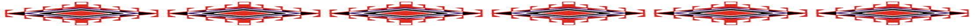 Activity- Pour In, Take OutHave the child practicing dumping and taking out the water in a bowl or the sink while counting. This is an easy way for them to visualize numbers and it is a fun sensory activity! You can show them simple adding and subtracting.i.e. “I have three cups of water and I pour one in the sink, how many cups have water?” “How many are empty?”  You can use the 1-10 flashcards to help the child learn their numbers. They can keep these and practice with a parent or family member.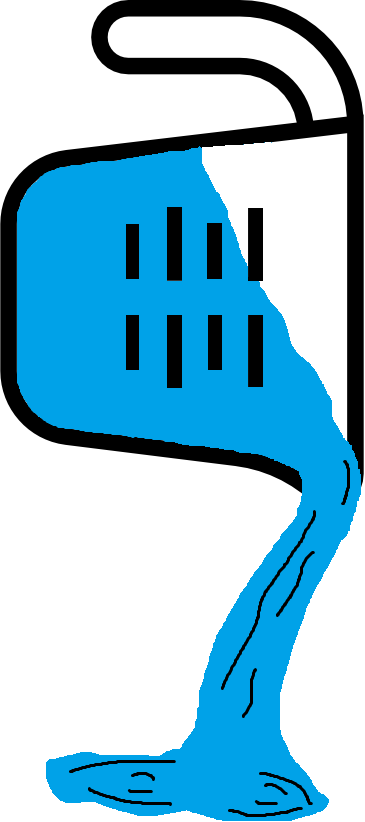 